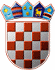          REPUBLIKA HRVATSKA
KRAPINSKO-ZAGORSKA ŽUPANIJAŽUPANKLASA: 320-01/19-01/54URBROJ: 2140/01-02-19-02Krapina, 30. svibnja 2019. Na temelju članka 21., stavka 1. Pravilnika I. za provedbu mjera razvoja poljoprivredne proizvodnje Krapinsko-zagorske županije za 2019. godinu (“Službeni glasnik Krapinsko-zagorske županije”, broj 4/19), te članka 32. Statuta Krapinsko-zagorske županije („Službeni glasnik Krapinsko- zagorske županije“, br. 13/01, 5/06, 14/09, 11/13 i 13/18 ), župan Krapinsko-zagorske županije raspisujeNATJEČAJza potporu za poboljšanje uvjeta uzgoja zagorskog purana na području Krapinsko-zagorske županije u 2019. godiniPredmet Natječaja je podnošenje Zahtjeva za potporu za poboljšanje uvjeta uzgoja zagorskog purana na području Krapinsko-zagorske županije temeljem Pravilnika I. za provedbu mjera razvoja  poljoprivredne proizvodnje Krapinsko-zagorske županije za 2019. godinu (“Službeni glasnik Krapinsko-zagorske županije“, 4/19) koji je usklađen s Uredbom Komisije (EU) br. 1408/2013 od 18. prosinca 2013. godine o primjeni članaka 107. i 108. Ugovora o funkcioniranju Europske unije na potpore de minimis u poljoprivrednom sektoru (SL L 352/9, 24.12.2013.).Prihvatljivi korisnici su: poljoprivredna gospodarstava upisana u Upisnik poljoprivrednih gospodarstava. Korisnik se mora baviti primarnom proizvodnjom poljoprivrednih proizvoda.Uvjeti prihvatljivosti:Poljoprivredno gospodarstvo mora biti upisano u Upisnik poljoprivrednih gospodarstva Agencije za plaćanja u poljoprivredi, ribarstvu i ruralnom razvoju u Regionalnom uredu u Krapinsko-zagorskoj županiji,Korisnik treba biti upisan u Upisnik poljoprivrednih gospodarstva kao nositelj poljoprivrednog gospodarstva,Korisnik mora imati podmirene odnosno regulirane financijske obveze prema državnom proračunu  Republike Hrvatske,Korisnik mora biti uzgajivač zagorskih purana te mora imati upisano minimalno 100 novo izvaljenih purića u JRDŽ, Prihvatljive su aktivnosti koje su nastale nakon 01. siječnja 2019. godine,Korisnik mora imati izvršene obveze temeljem Ugovora sklopljenih s Krapinsko-zagorskom županijom u okviru provođenja Pravilnika I. za provedbu mjera razvoja poljoprivredne proizvodnje Krapinsko-zagorske županije u 2018. godini („Službeni glasnik Krapinsko-zagorske županije“ broj 1/18) i Pravilnika II. za provedbu mjera razvoja poljoprivredne proizvodnje Krapinsko-zagorske županije u 2018. godini („Službeni glasnik Krapinsko-zagorske županije“ broj 1/18).Prihvatljive aktivnosti: Kupnja opreme za valjenje malih purića,Kupnja materijala za ogradu za ograđivanje prostora u svrhu držanja zagorskog purana.Porez na dodanu vrijednost (PDV) nije prihvatljiv za financiranje kod korisnika koji je      porezni obveznik upisan u registar obveznika PDV-a te ima pravo na odbitak PDV-a.Iznos i udio potpora:       Visina potpore za kupnju opreme za valjenje purića te kupnju materijala za ogradu za           ograđivanje prostora u svrhu držanja zagorskog purana iznosi do 60% prihvatljivih aktivnosti,       a najviše do 50.000,00 kuna.Podnošenje Zahtjeva s osnovnom i dodatnom dokumentacijomOsnovna dokumentacija:Ispunjen i  potpisan  Zahtjev za potporu (Prilog I.), Preslika Rješenja o upisu u Upisnik poljoprivrednih gospodarstava,Ponuda/predračun/ugovor za svaku pojedinu aktivnost. Račun i/ili ugovor s dokazom o plaćanju ukoliko je aktivnost provedena,Potvrda Porezne uprave iz koje je vidljivo da korisnik ima regulirane financijske obveze prema državnom proračunu ne starija od 30 dana na dan podnošenja Zahtjeva za potporu (u potvrdi ne smije niti naveden dug), Potvrda Porezne uprave da li je korisnik u sustavu PDV-a ne starija od 30 dana na dan podnošenja Zahtjeva za potporu,Preslika osobne iskaznice korisnika,Preslika žiroračuna,Preslika identifikacijske kartice gospodarstva izdane od Hrvatske agencije za poljoprivredu i hranu, Presliku Potvrde o brojnom stanju životinja - o upisanim matičnim jatima  i novo izvaljenih purića u JRDŽ izdana od strane Hrvatske agencije za poljoprivredu i hranu, Izvadak iz obrtnog registra (obrti), izvadak iz registra nadležnog Trgovačkog suda (pravne osobe),Ispunjena i potpisana Izjava o korištenim de minimis potporama, (Prilog IV.)Ispunjena i potpisana Izjava podnositelja,  (Prilog V.)Ispunjena i  potpisana Privola /suglasnost za objavu osobnih podataka, (Prilog IX.)Dodatna dokumentacija: Potvrda o podacima evidentiranim u matičnoj evidenciji Hrvatskog zavoda za mirovinsko osiguranje ne starija od 30 dana (za poljoprivredna gospodarstva koja plaćaju obavezno mirovinsko osiguranje poljoprivrednika).Popis priloga koji s prilažu Zahtjevu:Prilog I. Zahtjev za potporu,Prilog IV. Izjava o korištenim de minimis potporama,Prilog V. Izjava podnositelja,Prilog IX. Privola /suglasnost za objavu osobnih podataka.Način i uvjeti podnošenja Zahtjeva za potporuZahtjevi za potporu podnose se na popunjenim službenim obrascima s utvrđenom obveznom dokumentacijom koja se prilaže uz Zahtjev za potporu. Obrasci s popisom obvezne dokumentacije u prilogu mogu se preuzeti u Upravnom odjelu za gospodarstvo, poljoprivredu, promet i komunalnu infrastrukturu, Magistratska 1, 49000 Krapina ili na web stranici: http://www.kzz.hr (Natječaji i javni pozivi). Obrasci za prijavu na Natječaj ne smiju se ni na koji način mijenjati.Zahtjev za potporu s obveznom dokumentacijom treba biti dostavljeni isključivo putem pošte i to preporučeno u zatvorenoj omotnici na čijoj poleđini treba obavezno ispisati ime i prezime i adresu pošiljatelja, te istu dostaviti na adresu:Detaljne upute o postupku obrade Zahtjeva za potporu i donošenju Odluke nalaze se u Pravilniku.Rok za podnošenje Zahtjeva za potporu teče od dana objave natječaja i traje do 01. srpnja 2019. godine.                                                                                                                                         ŽUPAN    Željko KolarDostaviti: Upravni odjel za gospodarstvo, poljoprivredu, promet i komunalnu infrastrukturu Upravni odjel za poslove Županijske skupštine, za zbirku isprava, Upravni odjel za financije i proračun,Pismohrana, ovdje                           KRAPINSKO-ZAGORSKA ŽUPANIJAUpravni odjel za gospodarstvo, poljoprivredu, promet i komunalnu infrastrukturu, Magistratska 1, 49 000 Krapinas naznakom zaNatječaj za potporu za poboljšanje uvjeta uzgoja zagorskog purana na području Krapinsko-zagorske županije za 2019. godinu-NE OTVARATI-